Захтев за одобрење изузећа(У складу са чланом 19а Закона о ваздушном саобраћају Републике Србије)Упутство за попуњавање захтеваПодносилац захтева, у оквиру захтева за изузеће, треба да наведе циљ захтева који треба да буде јасно назначен. Циљ треба да буде јасно повезан са безбедносним проблемом који је уочен као и са специфичним регулаторним захтевом/захтевима ради због кога/којих се тражи изузеће.Подносилац захтева  у оквиру захтева за изузеће треба да наведе опис постојећег стања, тј. информације о тренутној тренутном стању, успостављеним процедурама и поступцима као и друге релевантне детаље који се односе на предмет захтева за изузеће. Осим описа тренутног стања, подносилац захтева  у овом делу  даје информације о активностима на које ће предложена промена/изузеће имати утицаја као и временским роковима у којима се увођење промене/одступање одступања/изузећа од стандарда очекује.Процена ризика представља поступак уочавања, анализе и умањења/уклањања ризика ради одржавања прихватљивог нивоа безбедности. Процена ризика мора да буде урађена у складу са системом управљања безбедношћу подносиоца захтева, одобреним у поступку сертификације. Процена ризика се састоји од уочавања опасности и управљања ризицима. 
Процена ризика обухвата одређивање индекса ризика. Индекс ризика изражен је кроз вероватноћу учесталости ризика и интензитет ризика. Вероватноћа учесталости ризика представља могућност да се догађај/стање који представљају опасност по безбедност одвијања ваздушног саобраћаја догоде, увек узимајући у обзир најгори могући сценарио догађаја.

Утврђивање вероватноће може бити потпомогнуто одговорима на следећа и слична питања:Да ли постоји забележен сличан догађај који се догодио у прошлости или је ово изолован догађај?Која друга опрема или компоненте истог типа могу имати сличне дефекте?На колико запослених се односи предметна процедура/упутство за рад?Колико често се у раду користи опрема која се испитује?Табела 1 представља табелу процене вероватноће ризика. Она садржи дефиницију учесталости, 
њено појашњење као и додељену бројну вредностИнтензитет ризика представља могућу последицу догађаја/стања који представљају опасност по безбедност ваздушног саобраћаја, узимајући у обзир најгори могући сценарио догађаја. 
Процена интензитета ризика може бити урађена на основу:Евентуалног броја повређених/настрадалих запослених, путника, трећих лица, јавности,Евентуалног нивоа оштећења опреме, ваздухоплова, околине.Табела 2 представља табелу процене интензитета ризика. Она садржи дефиницију интензитета, 
његово појашњење као и додељену бројну вредностИндекс ризика представља комбинацију мерења интензитета и вероватноће учесталости и представља основ за утврђивање његове прихватљивости или потребе за умањењем/елиминацијом, како је дато према Табели 3.Табела 3. Процена ризикаУпутство за попуњавање захтева (наставак)Следећи корак јесте дефинисање толерантност ризика. Ризици се разврставају у следеће групе:оне који нису прихватљиви под постојећим условима,оне који су толерантни под постојећим условима иприхватљиве ризике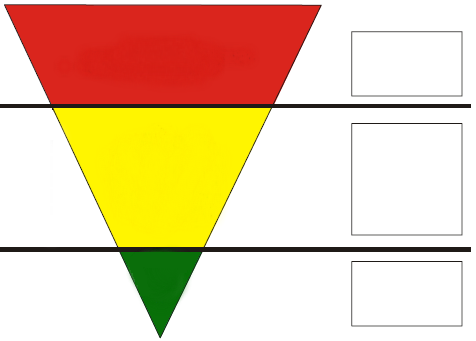 Ризици који припадају групи неприхватљивих нису прихватљиви под постојећим условима рада. Вероватноћа настајања и/или могуће последице таквих ризика представљају високи ниво претње за одрживост и функционисање , па је неопходно моментално смањење ризика. Уколико је могуће обезбедити константну примену стратегија за смањење ризика и/или корективних мера, ови ризици ће прећи у групу толерантних.Ризици који припадају групи толерантних су прихватљиви уколико су стратегије за смањење ризика и корективне мере које су на снази такве да гарантују да ће последице опасности бити константно под контролом организације. Ризици у групи прихватљивих су прихватљиви при постојећим условима, без икакве додатне интервенције, у смислу покушаја смањења ризика.Комбинујући матрицу процене ризика (табела 3) и поделу ризика према толеранцији добија се матрица процене ризика операција (табеле 4 и 5) која на једном месту показује индекс ризика и његову толерантност.Уколико (CAMO) организација врши процену ризика онда примењује методологију утврђену у одобреном приручнику за безбедност или другом релевантном документу.Табела 4. Матрица процене ризика операцијаТабела 5. Индекс процене ризикаУ овом делу захтева за изузеће подносилац захтева  доставља предлог евентуалних измена постојећих или увођење у примену нових оперативних процедура/ограничења и других мера које се односе на предмет изузећа. Поред тога, подносилац захтева даје процену ефикасности (путем тестова, симулација итд.) сваке од наведених препорука као и начине/методе праћења ефикасности предузетих мера, препоруке и/или ограничења. У овом делу захтева подносилац захтева такође наводи и начине обавештавања других заинтересованих страна (поступак објављивања одговарајућих обавештења, издавање билтена итд.), ако их има.Подносилац захтева у овом делу, након узимања у обзир претходно описане процене ризика и препорука, даје коначне закључке и доноси одлуку о безбедносним мерама које треба да примени. Подносилац захтева такође даје детаљан опис мера и одређује тачан временски оквир за сваку од мера коју планира да предузме.Подаци о подносиоцу захтеваПодаци о подносиоцу захтеваПодаци о подносиоцу захтеваПодаци о подносиоцу захтеваПодаци о подносиоцу захтеваИме / Назив / Број дозволе (ако је подносилац организација)Име / Назив / Број дозволе (ако је подносилац организација)ЈМБГ за физичка лица / Матични број за правна лицаЈМБГ за физичка лица / Матични број за правна лицаАдреса (улица и број, поштански број, град)Адреса (улица и број, поштански број, град)ТелефонТелефонИмејлИмејлПодаци о ваздухопловуПодаци о ваздухопловуПодаци о ваздухопловуПодаци о ваздухопловуПодаци о ваздухопловуОзнака државне припадности и регистарска ознакаYU -____YU -____Серијски бројПроизвођач ваздухопловаПроизвођачка ознакаБрој сати налета на дан подношења захтеваБрој циклуса налета на дан подношења захтеваПодаци о ваздухопловном производу (ако је применљиво)Подаци о ваздухопловном производу (ако је применљиво)Подаци о ваздухопловном производу (ако је применљиво)Подаци о ваздухопловном производу (ако је применљиво)Подаци о ваздухопловном производу (ако је применљиво)Произвођач ваздухопловног производаПроизвођачка ознака ваздухопловног производаСеријски број ваздухопловног производаДатум, сати налета, циклуси налета од задње обнове ваздухопловног производа (ако је примењиво)Број сати налета ваздухопловног производа на дан подношења захтеваБрој циклуса налета ваздухопловног производа на дан подношења захтеваЦиљ захтева за изузеће (види Упутство за попуњавање захтева, тачка 1)Циљ захтева за изузеће (види Упутство за попуњавање захтева, тачка 1)Циљ захтева за изузеће (види Упутство за попуњавање захтева, тачка 1)Циљ захтева за изузеће (види Упутство за попуњавање захтева, тачка 1)Циљ захтева за изузеће (види Упутство за попуњавање захтева, тачка 1)Опис постојећег стања (види Упутство за попуњавање захтева, тачка 2)Опис постојећег стања (види Упутство за попуњавање захтева, тачка 2)Опис постојећег стања (види Упутство за попуњавање захтева, тачка 2)Опис постојећег стања (види Упутство за попуњавање захтева, тачка 2)Опис постојећег стања (види Упутство за попуњавање захтева, тачка 2)Процена ризика је урађена по следећем Методу: (заокружити)Процена ризика је урађена по следећем Методу: (заокружити)Процена ризика је урађена по следећем Методу: (заокружити)Процена ризика је урађена по следећем Методу: (заокружити)Процена ризика је урађена по следећем Методу: (заокружити)Метод АМетод "А". За одређене опасности, процена ризика у значајној мери зависи од специфичних перформанси ваздухоплова и/или система/опреме. Ниво ризика зависи од перформанси ваздухоплова/система/опреме и инфраструктурних карактеристика. Процена ризика се у овом случају заснива на пројектним карактеристикама ваздухоплова/система/опреме, резултатима валидација, сертификација или симулација као и анализама незгода/удеса;Метод "А". За одређене опасности, процена ризика у значајној мери зависи од специфичних перформанси ваздухоплова и/или система/опреме. Ниво ризика зависи од перформанси ваздухоплова/система/опреме и инфраструктурних карактеристика. Процена ризика се у овом случају заснива на пројектним карактеристикама ваздухоплова/система/опреме, резултатима валидација, сертификација или симулација као и анализама незгода/удеса;Метод "А". За одређене опасности, процена ризика у значајној мери зависи од специфичних перформанси ваздухоплова и/или система/опреме. Ниво ризика зависи од перформанси ваздухоплова/система/опреме и инфраструктурних карактеристика. Процена ризика се у овом случају заснива на пројектним карактеристикама ваздухоплова/система/опреме, резултатима валидација, сертификација или симулација као и анализама незгода/удеса;Метод "А". За одређене опасности, процена ризика у значајној мери зависи од специфичних перформанси ваздухоплова и/или система/опреме. Ниво ризика зависи од перформанси ваздухоплова/система/опреме и инфраструктурних карактеристика. Процена ризика се у овом случају заснива на пројектним карактеристикама ваздухоплова/система/опреме, резултатима валидација, сертификација или симулација као и анализама незгода/удеса;Метод БМетод "Б". За остале опасности, процена ризика није везана директно за специфичне перформансе ваздухоплова и/или система/опреме, већ може бити заснована на мерењу постојећих перформанси. У овом случају се процена ризика заснива на статистичким подацима. Такође може бити заснована на анализама незгода/удеса.Метод "Б". За остале опасности, процена ризика није везана директно за специфичне перформансе ваздухоплова и/или система/опреме, већ може бити заснована на мерењу постојећих перформанси. У овом случају се процена ризика заснива на статистичким подацима. Такође може бити заснована на анализама незгода/удеса.Метод "Б". За остале опасности, процена ризика није везана директно за специфичне перформансе ваздухоплова и/или система/опреме, већ може бити заснована на мерењу постојећих перформанси. У овом случају се процена ризика заснива на статистичким подацима. Такође може бити заснована на анализама незгода/удеса.Метод "Б". За остале опасности, процена ризика није везана директно за специфичне перформансе ваздухоплова и/или система/опреме, већ може бити заснована на мерењу постојећих перформанси. У овом случају се процена ризика заснива на статистичким подацима. Такође може бити заснована на анализама незгода/удеса.Метод ЦМетод "Ц". У овом случају, процена ризика се заснива на једноставној логичкој анализи у којој је неопходно идентификовати инфраструктурне, системске или процедуралне захтеве, без додатног материјала, као што је нпр. сертификација нових типова ваздухоплова (метод А) или статистички подаци о постојећим активностима (метод Б).Метод "Ц". У овом случају, процена ризика се заснива на једноставној логичкој анализи у којој је неопходно идентификовати инфраструктурне, системске или процедуралне захтеве, без додатног материјала, као што је нпр. сертификација нових типова ваздухоплова (метод А) или статистички подаци о постојећим активностима (метод Б).Метод "Ц". У овом случају, процена ризика се заснива на једноставној логичкој анализи у којој је неопходно идентификовати инфраструктурне, системске или процедуралне захтеве, без додатног материјала, као што је нпр. сертификација нових типова ваздухоплова (метод А) или статистички подаци о постојећим активностима (метод Б).Метод "Ц". У овом случају, процена ризика се заснива на једноставној логичкој анализи у којој је неопходно идентификовати инфраструктурне, системске или процедуралне захтеве, без додатног материјала, као што је нпр. сертификација нових типова ваздухоплова (метод А) или статистички подаци о постојећим активностима (метод Б).Опис поступка који је спроведен по горе наведеној методи процене ризика:(види Упутство за попуњавање захтева, тачка 3)Опис поступка који је спроведен по горе наведеној методи процене ризика:(види Упутство за попуњавање захтева, тачка 3)Опис поступка који је спроведен по горе наведеној методи процене ризика:(види Упутство за попуњавање захтева, тачка 3)Опис поступка који је спроведен по горе наведеној методи процене ризика:(види Упутство за попуњавање захтева, тачка 3)Опис поступка који је спроведен по горе наведеној методи процене ризика:(види Упутство за попуњавање захтева, тачка 3)Индекс процене ризика: (заокружити)Индекс процене ризика: (заокружити)Индекс процене ризика: (заокружити)Индекс процене ризика: (заокружити)Индекс процене ризика: (заокружити)Додатне мере, препоруке, ограничења и метод праћење ефикасности предложеног изузећа (види Упутство за попуњавање захтева, тачка 4)Додатне мере, препоруке, ограничења и метод праћење ефикасности предложеног изузећа (види Упутство за попуњавање захтева, тачка 4)Додатне мере, препоруке, ограничења и метод праћење ефикасности предложеног изузећа (види Упутство за попуњавање захтева, тачка 4)Додатне мере, препоруке, ограничења и метод праћење ефикасности предложеног изузећа (види Упутство за попуњавање захтева, тачка 4)Додатне мере, препоруке, ограничења и метод праћење ефикасности предложеног изузећа (види Упутство за попуњавање захтева, тачка 4)Закључак (види Упутство за попуњавање захтева, тачка 5)Закључак (види Упутство за попуњавање захтева, тачка 5)Закључак (види Упутство за попуњавање захтева, тачка 5)Закључак (види Упутство за попуњавање захтева, тачка 5)Закључак (види Упутство за попуњавање захтева, тачка 5)Име (ауторизоване) особе која издаје препоруке и доноси закључакИме (ауторизоване) особе која издаје препоруке и доноси закључакБрој овлашћења ауторизоване особе (ако је применљиво)Број овлашћења ауторизоване особе (ако је применљиво)CAME (ако је применљиво) Издање и изменаCAME (ако је применљиво) Издање и изменаCAMEДатум издавањаИме и презимеИме и презимеДатум и потпис подносиоца захтеваДатум и потпис подносиоца захтеваДатум и потпис подносиоца захтеваПрилози:Прилози:Прилози:Прилози:Прилози:Доказ о уплати републичке административне таксеДоказ о уплати републичке административне таксеДоказ о уплати републичке административне таксеДоказ о уплати републичке административне таксеДоказ о уплати републичке административне таксеДоказ о уплати таксе ДЦВ-аДоказ о уплати таксе ДЦВ-аДоказ о уплати таксе ДЦВ-аДоказ о уплати таксе ДЦВ-аДоказ о уплати таксе ДЦВ-аKопију личне карте или пасоша подносиоца захтеваKопију личне карте или пасоша подносиоца захтеваKопију личне карте или пасоша подносиоца захтеваKопију личне карте или пасоша подносиоца захтеваKопију личне карте или пасоша подносиоца захтеваOверено пуномоћје, уколико захтев подноси пуномоћникOверено пуномоћје, уколико захтев подноси пуномоћникOверено пуномоћје, уколико захтев подноси пуномоћникOверено пуномоћје, уколико захтев подноси пуномоћникOверено пуномоћје, уколико захтев подноси пуномоћникРелевантна документација која је коришћена за процену ризика и која демонстрира да ће се, након одобрења изузећа, обезбедити одговарајући ниво безбедности који се постиже применом мера наведених у закључку захтева.Релевантна документација која је коришћена за процену ризика и која демонстрира да ће се, након одобрења изузећа, обезбедити одговарајући ниво безбедности који се постиже применом мера наведених у закључку захтева.Релевантна документација која је коришћена за процену ризика и која демонстрира да ће се, након одобрења изузећа, обезбедити одговарајући ниво безбедности који се постиже применом мера наведених у закључку захтева.Релевантна документација која је коришћена за процену ризика и која демонстрира да ће се, након одобрења изузећа, обезбедити одговарајући ниво безбедности који се постиже применом мера наведених у закључку захтева.Релевантна документација која је коришћена за процену ризика и која демонстрира да ће се, након одобрења изузећа, обезбедити одговарајући ниво безбедности који се постиже применом мера наведених у закључку захтева.ДефиницијаДефиницијаЗначењеВредностЧестоброј операција по 1 догађајуједном у 1000 операција5Повременоброј операција по 1 догађајуједном у 1001 – 5000 операција4Мало вероватноброј операција по 1 догађајуједном у 5001 – 250000 операција3Није вероватноброј операција по 1 догађајуједном у 250001 – 1000000 операција2Изузетно невероватноброј операција по 1 догађајуједном у више од 1000000 операција1КритеријумВредност и значењеВредност и значењеВредност и значењеВредност и значењеВредност и значењеКритеријумКатастрофаланОпасанВрло битанНебитанЗанемарљивКритеријумАБЦДЕУтицај на авио операцијегубитак ваздухопловавелико смањење граница безбедности значајно смањење грaница безбедностинезнатно смањење без утицајаУтицај на људевишеструке људске жртвеозбиљне повреде или смртни исходфизички бол укључујући мање повредефизички болнеугодностУтицај на операције Заустављање операција на неодређен периодЗаустављање операција на одређени периодОграничење одобрења умерен утицај, без ограничења одобрења без утицајаВероватноћа ризикаИнтензитет ризикаИнтензитет ризикаИнтензитет ризикаИнтензитет ризикаИнтензитет ризикаВероватноћа ризикаКатастрофаланAОпасанБВрло битанЦНебитанДЗанемарљивE5 – Често5A5Б5Ц5Д5E4 – Повремено4A4Б4Ц4Д4E3 – Мало вероватно3A3Б3Ц3Д3E2 – Немогуће2A2Б2Ц2Д2E1 – Изузетно немогуће1A1Б1Ц1Д1EВероватноћа ризикаИнтензитет ризикаИнтензитет ризикаИнтензитет ризикаИнтензитет ризикаИнтензитет ризикаВероватноћа ризикаКатастрофаланAОпасанБВрло битанЦНебитанДЗанемарљивE5 – Често5A5Б5Ц5Д5E4 – Повремено4A4Б4Ц4Д4E3 – Мало вероватно3A3Б3Ц3Д3E2 – Немогуће2A2Б2Ц2Д2E1 – Изузетно немогуће1A1Б1Ц1Д1EИндекс проценеПредложен критеријум5А, 5Б, 5Ц, 4А, 4Б, 3АНије прихватљив под постојећим околностима5Д, 5Е, 4Ц, 4Д, 4Е, 3Б, 3Ц, 3Д, 2А, 2Б, 2ЦКонтрола ризика / умањење, захтева одлуке руководства3Е, 2Д, 2Е, 1А, 1Б, 1Ц, 1Д, 1ЕПрихватљиво